The list of the most frequent causes of electrical injuries on construction sites includescontact with power lines.lack of ground-fault protectionimproper use of extension cords.all of the above.If the power supply to the electrical equipment at the job site is not grounded or the path has been broken, fault current may travel through a worker's body, causing electrical burns or death.TrueFalseUnless you know otherwise, assume overhead lines areinsulatedenergizednon-conductivede-energizedExtension cord sets used with portable electric tools and appliances shall be of three-wire type and shall be designed for 			 usage.light dutymoderatevariablehard or extra-hardIf electrical equipment is used in ways for which it is not designed, workers can still depend on safety features built in by the manufacturer.TrueFalseThe list of the most frequent causes of electrical injuries on construction sites includescontact with power lines.lack of ground-fault protectionimproper use of extension cords.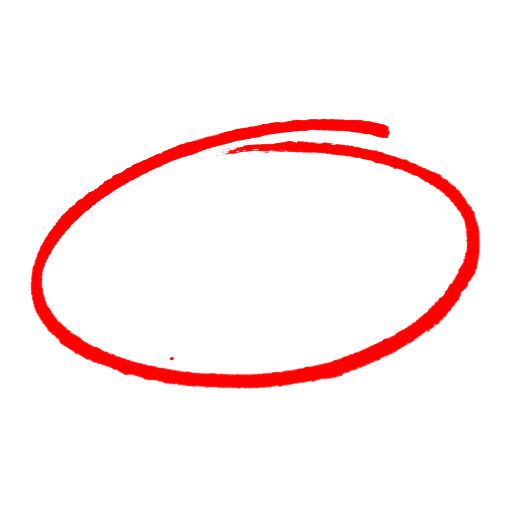 all of the above.If the power supply to the electrical equipment at the job site is not grounded or the path has been broken, fault current may travel through a worker's body, causing electrical burns or death.TrueFalseUnless you know otherwise, assume overhead lines areinsulatedenergizednon-conductivede-energizedExtension cord sets used with portable electric tools and appliances shall be of three-wire type and shall be designed for 			 usage.light dutymoderatevariablehard or extra-hardIf electrical equipment is used in ways for which it is not designed, workers can still depend on safety features built in by the manufacturer.TrueFalseSAFETY MEETING QUIZSAFETY MEETING QUIZ